lMADONAS NOVADA PAŠVALDĪBA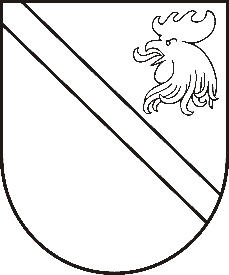 Reģ. Nr. 90000054572Saieta laukums 1, Madona, Madonas novads, LV-4801 t. 64860090, e-pasts: pasts@madona.lv ___________________________________________________________________________MADONAS NOVADA PAŠVALDĪBAS DOMESLĒMUMSMadonā2021.gada 16.februārī								             Nr.61									       (protokols Nr.4, 10.p.)Par grozījumiem 2021. gada 19.janvāra Madonas novada pašvaldības lēmumā Nr. 16 “Par zemes ierīcības projekta apstiprināšanu un nekustamā īpašuma lietošanas mērķa noteikšanu plānotajām zemes vienībām  nekustamajā īpašumā “Suņupi”, Ļaudonas pagastā, Madonas novadā, kadastra numurs 7070 011 0006”Madonas novada pašvaldībā 2021. gada 19.janvārī tika apstiprināts lēmums Nr. 16 “Par zemes ierīcības projekta apstiprināšanu un nekustamā īpašuma lietošanas mērķa noteikšanu plānotajām zemes vienībām  nekustamajā īpašumā “Suņupi”, Ļaudonas pagastā, Madonas novadā, kadastra numurs 7070 011 0006”. Projekta realizācijas procesā tika konstatētas nepilnības, ēku (būvju) kadastra apzīmējumos, jaunveidojamās zemes vienības kadastra apzīmējumā un jaunizveidotā nekustamā īpašuma nosaukumā, kā rezultātā tiek veikti grozījumi lēmuma 2. punktā un 4.punktā, izsakot to jaunā redakcijā.Pamatojoties uz Zemes ierīcības likumu, Ministru kabineta 02.08.2016. noteikumiem Nr.505 “Zemes ierīcības projekta izstrādes noteikumi” 26. un 28.punktu, “Nekustamā īpašuma valsts kadastra likuma” 9.panta pirmās daļas 1.punktu, 20.06.2006. Ministru kabineta noteikumiem Nr.496 “Nekustamā īpašuma lietošanas mērķu klasifikācijas un nekustamā īpašuma lietošanas mērķu noteikšanas un maiņas kārtība” pirmās daļas 2 punktu, ņemot vērā 16.02.2021. Finanšu un attīstības komitejas atzinumu, atklāti balsojot: PAR - 16 (Agris Lungevičs, Aleksandrs Šrubs, Andrejs Ceļapīters, Andris Dombrovskis, Andris Sakne, Antra Gotlaufa, Artūrs Čačka, Artūrs Grandāns, Gatis Teilis, Gunārs Ikaunieks, Inese Strode, Ivars Miķelsons, Kaspars Udrass, Rihards Saulītis, Valda Kļaviņa, Zigfrīds Gora), PRET – NAV, ATTURAS - NAV, Madonas novada pašvaldības dome NOLEMJ:Plānoto (projektēto) zemes vienību ar kadastra apzīmējumu 7070 011 0120 2.0 ha platībā un uz tās esošās būves ar kadastra apzīmējumiem 7070 011 0006 001, 7070 011 0006 002, 7070 011 0006 003, 7070 011 0006 004 un 7070 011 0006 005 saglabāt nekustamā īpašuma “Suņupi” sastāvā un saglabāt adresi “Suņupi”, Ļaudonas pag., Madonas nov., kadastra numurs 7070 011 0006. Zemes vienībai ar kadastra apzīmējumu 7070 011 0120 noteikt nekustamā īpašuma lietošanas mērķi - zeme, uz kuras galvenā saimnieciskā darbība ir lauksaimniecība, NĪLM kods 0101, 2.0 ha platībā.Plānotajām (projektētajām) zemes vienībām ar kadastra apzīmējumiem 7070 011 0123, 5.7 ha platībā,  un 7070 011 0124, 4.2 ha platībā, piešķirt nekustamā īpašuma nosaukumu “Suņupu Mežs” un noteikt nekustamā īpašuma lietošanas mērķi – zeme, uz kuras galvenā saimnieciskā darbība ir mežsaimniecība NĪLM kods 0201, 5.7 ha  un 4.2 ha platībā.Saskaņā ar Administratīvā procesa likuma 188.panta pirmo daļu, lēmumu var pārsūdzēt viena mēneša laikā no lēmuma spēkā stāšanās dienas Administratīvajā rajona tiesā.Saskaņā ar Administratīvā procesa likuma 70.panta pirmo daļu, lēmums stājas spēkā ar brīdi, kad tas paziņots adresātam.Domes priekšsēdētājs						A.LungevičsDzelzkalēja 28080417